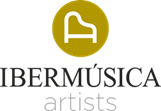 Simon TrpčeskiPianoSimon Trpčeski has been praised as much for his powerful virtuosity and deeply expressive approach as for his charismatic stage presence. Launched onto the international scene twenty years ago as a BBC New-Generation Artist, in an incredibly fast-paced career unhindered by cultural or musical boundaries, he has collaborated with over a hundred orchestras on four continents and performed on the most prestigious stages.The long list of prominent conductors Simon Trpčeski has worked with includes Lorin Maazel, Vladimir Ashkenazy, Marin Alsop, Gustavo Dudamel, Cristian Măcelaru, Gianandrea Noseda, Vasily Petrenko, Charles Dutoit, Jakob Hrusa, Vladimir Jurowski, Susanna Malkki, Andris Nelsons, Antonio Pappano and Michael Tilson Thomas.Simon Trpčeski’s fruitful collaborations with EMI Classics, Avie Records, Wigmore Hall Live, Onyx Classics, and currently Linn Records has resulted in a broad and award-winning discography which includes repertoire such as Rachmaninov’s complete works for piano and orchestra and Prokofiev piano concertos as well as composers such as Poulenc, Debussy, Ravel. Most recently, Variations, a solo album of works by Brahms, Beethoven and Mozart was released in the spring of 2022, followed by “Friendship”, a chamber music album released in April 2023. His recording of Brahms piano concertos with WDR Symphony Orchestra and Cristian Macelaru will be released in November 2023.Born in Macedonia in 1979, Simon Trpčeski is a graduate of the School of Music at the University of St. Cyril and St. Methodius in Skopje, where he studied with Boris Romanov. Committed to strengthening the cultural image of his native country, his chamber music project MAKEDONISSIMO weaves into one unique sound world, the Macedonian folk music tradition with highly virtuoso, jazz-influenced riffs and harmonies. Since its successful premiere in 2018, Makedonissimo has performed to audiences world-wide and released an album on Linn Records.In 2009, Simon Trpčeski received the Presidential Order of Merit for Macedonia and In 2011, he became the first-ever recipient of the title “National Artist of Macedonia”.He was BBC New Generation Artist 2001-2003 and in 2003, was honored with the Young Artist Award by the Royal Philharmonic Society.